INSTITUTO DE EDUCAÇÃO INFANTIL E JUVENIL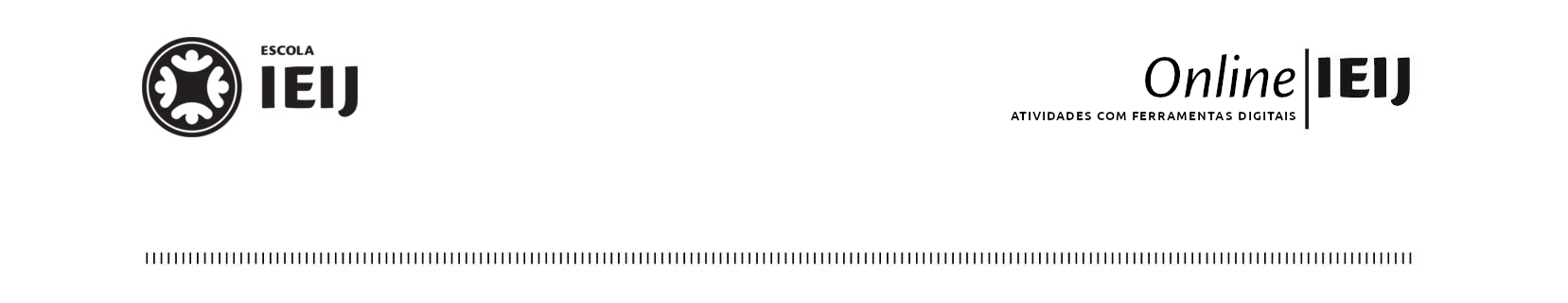 OUTONO, 2020.  LONDRINA, 25 DE  MARÇO.NOME: _________________________________________TURMA: 1º ANOPORTUGUÊS SIGA CADA PALAVRA DO CONJUNTO G AO SEU NÚMERO DE LETRAS NO CONJUNTO H COMPLETA O NÚMERO QUE FALTA.                          G                                                                                     HFLECHA QUER DIZER ...TEM...         DESCUBRA OS SEGREDOS E CONTINUE AS SÉRIES ATÉ EM BAIXOANALISANDO A POSIÇÃO DAS LETRASEFGHEFGHEFG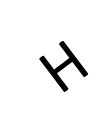 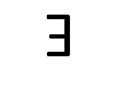 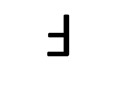 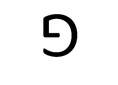 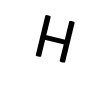 EFGH